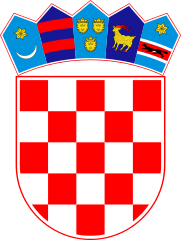 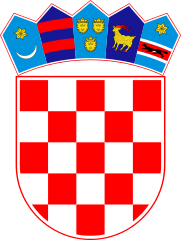 KLASA: 021-05/18-01/37URBROJ: 2178/02-03-18-2Bebrina, 8. lipnja 2018. godineTemeljem članka 29. stavka 2. Zakona o poljoprivrednom zemljištu („Narodne novine“ broj 20/2018) i članka 32. Statuta Općine Bebrina (“Službeni vjesnik Brodsko-posavske županije” broj 02/2018.), Općinsko vijeće Općine Bebrina na svojoj 11. sjednici održanoj dana 5. lipnja  2018.g. donosi ODLUKUo usvajanju Program raspolaganja poljoprivrednim zemljištem u vlasništvu Republike Hrvatske za područje Općine BebrinaČlanak 1.	Usvaja se Program raspolaganja poljoprivrednim zemljištem u vlasništvu Republike Hrvatske na području Općine Bebrina (u daljnjem tekstu:Program).	Javni uvid u nacrt Programa održan je od 18. svibnja 2018. godine do 1. lipnja 2018. godne, u skladu s člankom 29. stavkom 5. Zakona o poljoprivrednom zemljištu („Narodne novine“ broj 20/2018).Članak 2.	Program raspolaganja poljoprivrednim zemljištem u vlasništvu Republike Hrvatske na području Općine Bebrina sastavni je dio ove Odluke i objavit će se na web stranici Općine Bebrina.Donošenjem ove Odluke prestaje važiti Program raspolaganja poljoprivrednim zemljištem u vlasništvu Republike Hrvatske (KLASA:021-05/02-02/21, URBROJ:2178/02-03-02-1 od 2. listopada 2002. godine) i Izmjene Programa raspolaganja poljoprivrednim zemljištem (KLASA:320-02/10-02/25, URBROJ:2178/02-03-10-6 od 23. studenog 2010. godine).Članak 3.	Ova Odluka stupa na snagu danom donošenja, a objavit će se u  "Službenom vjesniku Brodsko-posavske županije“.OPĆINSKO VIJEĆE  OPĆINE BEBRINAPREDSJEDNIK OPĆINSKOG VIJEĆAMijo Belegić, ing.dostaviti:Ministarstvo poljoprivredeUlica grada Vukovara 78, 10 000 ZagrebBrodsko-posavska županija,Upravni odjel za poljoprivreduPetra Krešimira IV br.1, 35 000 Slavonski BrodSlužbeni vjesnik Brodsko-posavske županijePismohrana.